USATF Pacific Board of Athletics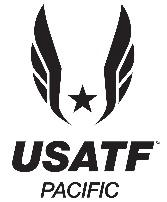 Compiled Committee Report: March 16, 2021Associations Committee Report
Dave Shrock (acechair@usatf.org)USATF Pacific membership as of 12 March: 1312 adults, and 539 youth.  This reflects a national trend where folks are not joining unless there’s competition on the horizon.USATF Virtual Workshop – Sunday, 28 February
There where 164 participants in this one-day Virtual Associations Workshop that attendee’s thought was informative.  Here are links to each presentation:
What returning to practice and competition will look like thawing from COVID-19 
(Dr. Robert Chapman and Tim King) https://us02web.zoom.us/rec/play/MR0CI8KcWfk7DUXwX-xQCia1gGzfZzqMiJRXou5Gp0ffHseq0I12xnpxbvp8KtLUPUWN7-6zArFoz18_.Qh8qW04lfbsi_dnj?autoplay=true&startTime=1614531676000
Related link: 
USATF COVID-19 Resource Page: https://www.usatf.org/covid19Accreditation update and modifications for COVID-19 (Paul Bodenshot and Greg Mohl)
https://us02web.zoom.us/rec/play/EvWjiBaIq2NNYScLyMxynLeymnlAnkjfuMzXKzTcgjRQpwX01EP9vR5l9J59u4uKfCk0FgW3zt1tTwjw.bomAAxGj61RHSwac?autoplay=true&startTime=1614535302000
Related Links:
2020 Annual Meeting presentation -  Accreditation in the time of COVID
Associations Resource Center - https://www.usatf.org/associations/association-resource-center-arcUSATF Connect and technology Q&A (Scott Galbreath-James Hill-Jordan Testerman)
https://us02web.zoom.us/rec/play/WfTC5OOvymnVlxPDmwJC0cETXDna1IksMKncN5FaEUQ-JMQwHzQuIEX-agCL4uMMJcMFk_MT7Bcrs6Gv.l_d-NVQAkfoawCro?autoplay=true&startTime=1614538874000
Related link:
Connect resource page - https://usatf.zendesk.com/hc/en-us 
NE Assoc Connect cheat sheet with shortcuts and answers all things Connect - https://sites.google.com/usatfne.org/usatf-connect-cheat/homeAdministering effective Associations virtual meetings with electronic voting (Jay Miles)
https://us02web.zoom.us/rec/play/Hs5uc_PSRvCtkHil_h4TeuJxgKJJLNcqdiYF_LXUMc-vACUKQqL3l05vd9A2LtUXNwj4M1Nc0qIfGFYC.BePXhGPth0mx9irK?autoplay=true&startTime=1614542366000
Related links:
Effective virtual meetings and Parliamentary Procedure: https://www.pausatf.org/wp-content/uploads/2021/03/Virtual-Meetings-Parliamentary-Procedure-document.pdf 
Assoc virtual annual meeting and electronic elections guide: http://www.pausatf.org/wp-content/uploads/2020/07/Associations-step-by-step-virtual-annual-meeting-electronic-election-sheet-27-July20.pdfEvolving roles of Association membership chairs with misc. assoc related questions towards end (Robin Beamon and Luke Fimreite)
https://us02web.zoom.us/rec/play/lFuKLWkl8w4fT_-1wvh4BoBAWWDlrhSLFdVF7fkCL7PwoRYC_tWe-eSNDGfaqr9nEJSAwdQ9iqjYOGiT.GAU6OkqSgtobFYKi?autoplay=true&startTime=1614546161000USATF-Connect Concerns:
Whether officials certification or club renewals, if any member is having problems with USATF-Connect please contact the USATF office at 317.261-0500 who should be able to resolve many of your concerns.
Coaches Committee ReportDave Shrock (coaches@pacific.usatf.org)Pacific Association virtual Level 1 School - 29 Jan-1 FebFifty-five coaches form as far afield as Hong-Kong to Jamaica participated in the virtual Pacific Level 1 School 29 Jan-1 Feb and was taught by veteran Pacific coaches Dave Shrock-Ken Grace and April Smith in addition to SoCal coach Chris Richardson.Level 2 Schools
We are in the beginning formulation phase of determine when to host a summer Level 2 school and if it will be able to be face-too-face or remain virtual…stay tuned.Athleteic.net SuperClinicUnfortunately also due to COVID-19 we had to cancel our twelfth annual Atheltic.net Coaches SuperClinic held at the beginning of February at Sacramento City College. Stay tuned for future dates and coaching activities at the Olympic Trials scheduled for 18-27 June in Eugene….if spectators are allowed.Practice and Competition During COVID-19Review the COVID presentation link above, or refer for the most up-to-date information, click here to check out the USATF COVID-19 website. These guidelines in conjunction with your local health authority’s guidelines are your best resources.USATF-Connect UpdatesIn early May, USATF launched this membership/association administrative portal which is being continually updated and enhanced.Clubs: The method to renew not only your membership, but your club details has changed. For information on how to renew and update your club, click here to view these info videos to help with the club portal:How to create a clubHow to renew your club membershipHow to search for and view member profilesHow to renew a member's membershipHow to add your club practicesHow to access your insurance certificateHow to use the advanced filter and generate reportsUploading of Age Verifications/Birth Certificates: Coaches may no longer upload athlete’s age verification or birth certificates. This process can be done only by the athlete or parent/guardian on each individual member’s USATF-Connect page. When an athlete joins USATF or your club please assure they upload their birth certificates at that time to avoid any last minute rush, and the age verification process now takes 24-48 hours administered by the national office.For further information: USATF Connect – Membership Management System TutorialsRace Walking CommitteeJon Price (jprice@unr.edu)Pacific Association Race Walkers won both races on February 28 at the USATF National Championships in Santee, California.  Robyn Stevens won the women’s 35-kilometer race with a time of 3:01;08, and Nick Christie won the men’s 50-kilometer race with a time of 4:10:53.  A great article about them is athttps://www.thereporter.com/2021/03/04/vacaville-couple-are-the-nations-top-race-walkers/ .The virtual Introduction to Race Walk Judging and Officiating clinics on January 9 and February 21were successful in adding 11 new Apprentice-level Judges.  Each virtual clinic added more new Judges than in previous years, when we offered in-person clinics in Sacramento and the Bay Area.  We hope that at least one such virtual clinic will be offered in future years.  Apprentice-level, non-scoring Judges are mentored by experienced Judges at a number of races before they become Association-level, scoring Judges.The first virtual race walk of the 2021 Pacific Association Race Walk Grand Prix Championships (1500-meters, competed from February 6 to 28) had 24 participants.  Other virtual races scheduled are:  1-mile (1,609 meters)       anytime from Saturday, March 6, to Sunday, March 283,000-meters          anytime from Saturday, April 3, to Sunday, April 255,000-meters          anytime from Saturday, May 1, to Sunday, May 23One-Hour               anytime from Saturday, June 1, to Sunday, July 18 (longer due to the Olympic Trials & JOs)The only in-person race that is planned at this time, albeit tentatively, is the 10-kilometer Grand Prix (with options for 3K, 5K, and/or 20K simultaneously) on Sunday, September 26, at William Pond Park, Carmichael, in the Sacramento area.  Robyn Stevens and Nick Christie are working on making this the 2021 California Cup Challenge, and it will be the USATF West Region 10K Road Championship.Open Track and Field ReportFred Baer , Men’s Track and Field Chair (frdbaer@aol.com)Below is our evolving list of “California focused” track and field competitions (basically collegiate/open). We continue to update this as we receive more information. This will include community college meets which are in the process of being scheduled and will not begin until April.Available/listed 2021 Outdoor T&F Meets (California focus)--from posted schedules; some from “visitors” -- since all colleges have not yet posted schedules. (Some meets will restrict competition; also subject to change/cancellation)COLLEGIATE / OPEN  / ELITE: March 5-6,           Long Beach OpenerMarch 6 (Sat.),     Central California Invitational, Fresno Pacific                             	Sacramento State at Cal, Berkeley (dual)March 12-13,       Ben Brown Invitational, CS Fullerton                             	Battle for So Cal (vs. Biola & Concordia) at Azusa PacificMay 13 (Sat.)       Spring Break Invitational at Fresno PacificMarch 19-20,       Trojan Invitational, USC (Cromwell Field/Loker Stadium)UNLV Sprint Invitational & Sheila Tarr Multi Events, Las Vegas                             	Riverside College Invitational, UC RiversideMarch 20 (Sat.),   Hornet Invitational (Cal, Montana St., San Jose St.), Sacramento StateState Center Invitational, Fresno PacificMarch 24 (Wed.) Jim Bush Legends Invitational, UCLA, Drake Stadium, Los AngelesMarch 25-27,       Aztec Invitational, SDSU Sports Deck, San Diego                             	Westmont Classic & Adams-Klein Combined Events (USATF Nat’l Development meet)March 25-27,       Texas Relays, Austin (Collegiate only)March 26-27        Concordia Invitational, IrvineMarch 27 (Sat.),   Westmont College Invitational, Santa BarbaraApril 2-3,              	Stanford Invitational (college teams only)April 2 (Fri.),         Cal Baptist vs. UC Riverside, RiversideApril 3 (Sat.),        Journey to Gold: USATF Sprint Summit, Prairie View A&M, Texas                            	Cal Poly Invitational, San Luis Obispo                             	Sacramento State Open (invited teams only), Sacramento                             	Azusa Pacific Invitational, Azusa                             	UC Santa Barbara Meet (tent.)April 9 (Fri.)          Rafer Johnson/Jackie Joyner-Kersee Invitational, UCLA, Drake Stadium, Los AngelesApril 9-10,            Triton Invitational, La Jolla                             	Franson Classic Multi & Track Races, Azusa PacificApril 10 (Sat.),      Wildflower Invitational, Fresno Pacific                            	 USC at Cal, Berkeley (dual)April 16-17,          Beach Invitational, Long BeachBryan Clay Invitational, Azusa Pacific (USATF Nat’l Development multis)April 17 (Sat.),      Sacramento State Inv. (Stanford, Ore. St., San Jose St.), Sacramento                            	 UNLA Invitational, Las VegasApril 21-23,          Robison Invitational, Provo, UtahApril 22-24,          Drake Relays (only DI competition confirmed), Des Moines.April 24 (Sat.),      Penn Relays, Philadelphia (area collegiate only, 1 day)             Fresno State Invitational, Clovis (Veterans Memorial Stadium, Buchanan H.S.)                             	 Cal State U Northridge Invitational, NorthridgeApril 30 (Fri.),       West Coast Relays/Fresno State, Clovis (Veterans Memorial Stadium, Buchanan H.S.)                            	 UC Riverside Invitational, RiversideMay 1 (Sat.),        Mt. SAC Relays Community College Div. (proposed date)Stanford at Cal, Berkeley (dual)May 2 (Sun.)        USC at UCLA, Drake Stadium, Los Angeles (dual)May 7 (Fri.),         Journey to Gold: USATF Distance Open, t.b.d.May 8 (Sat.)         Concordia Irvine Meet, IrvineMay 9 (Sun.),       Journey to Gold: USATF Golden Games, t.b.d.Mt. SAC Relays ELITE Division, Mt. San Antonio College, Walnut (H.S Div. May 14-15)May 13 (Thur.),    Journey to Gold: USATF Distance Classic, t.b.d.May 13-15,           Warrior Invitational & Barbara NWABA Combined Events, Westmont, Santa BarbaraMay 14, (Fri.)       “The Track Meet” – Los Angeles (t.b.d.)May 14-15,           Last Chance Twilight & Multi, Azusa Pacific                          	BYU Cougar Invitational, Provo, UtahMay 18, (Tue.)     Journey to Gold: USATF Open, AP Ranch, Fort Worth, TexasMay 20-22,           Tucson Elite ClassicMay 22 (Sat.),      Journey to Gold: USATF Throws Festival, t.b.d.May 23 (Sun.),     Journey to Gold: adidas Boost Boston Games, BostonMay 25  (Tue.),    Journey to Gold: USATF Invitational, Prairie View A&M, Texas May 29 (Sat.),      Journey to Gold: Chula Vista Field Festival, Chula Vista Training Center, Calif.Portland Track FestivalMay 31 (Mon.),    Iowa High Performance Meet, Des MoinesJune 5 (Sat.),        Jim Bush / Southern California USATF Championships, Mt. San Antoni CollegeMusic Carnival, NashvilleJune 6 (Sun.),       Journey to Gold: USATF Showcase, Prairie View A&M, Texas--Schedule now Includes addition of new 10-meet USATF $1 million Journey to Gold series; some of the t.b.d. could be on California tracks, since parallel normal/projected dates for Stanford, Mt. SAC and Occidental. t.b.d.: USATF Association championship meets for Pacific, Central Calif., Southern Calif., San Diego-Imperial.COLLEGIATE CHAMPIONSHIPS:March 11-13, NCAA DI Indoor Championships, U. Arkansas, Fayetteville, Ark.                       NCAA DII Indoor Championships, Birmingham Crossplex, Birmingham, Ala.April 23-24, Golden State Athletic Conf. Championships, Westmont College, Santa BarbaraApril 30-May 1, PacWest Conf. Championships, Fresno Pacific University, FresnoMay 12-15, Big Sky Conf. Championships, Ogden, UtahMay 13-14, Mountain West Conf. Championships, Clovis (Veterans Memorial Stadium)May 13-15, Western Athletic Conf. Championships, UT Rio Grande Valley, Edinburg, TexasMay 14-15, Big West Conf. Championships, UC Irvine, IrvineMay 14-16, Pac-12 Conf. Championships, USC, Cromwell Field, Los AnglesMay 26-28, NAIA National Championships, Gulf Shores, Ala.May 27-29, NCAA DI West Regionals, Texas A&M, College Station, Texas                    NCAA DII Outdoor Championships, Grand Valley State, Allendale, Mich.June 9-12,   NCAA DI Outdoor Championships, University of Oregon, Eugene, Ore. COMMUNITY COLLEGE:May 6-8, NJCAA Div. III Championships, t.b.d.May 11-13, NJCAA Div. I Championships, Levelland, TexasScheduled / final status tbd: June 5, Northern California Community College Championships, Yuba College, Marysville June 11, Southern California Community College Championships, Bakersfield CollegeJUNE 18-27,         US OLYMPIC T&F TRIALS, EUGENEJuly 9-11, NACAC U-23 Champs, St. George’s, GRNJuly 16-18, Pan Am U-20 Champs, Santiago, CHIJULY 30–AUG. 8, TOKYO OG T&F Dates OTHER MEETS / SUNSET / SUMMER TOUR(S):July, t.b.d., USATF Natl Masters Championships, American River College, Sacramento (including youth & open competition).July/Aug., t.b.d.: Women’s Decathlon NationalsJuly 10,  Under Armour Sunset Tour, Los AngelesJuly 16-17, USA vs. GER Thorpe Cup, t.b.d.July 17,  Under Armour Sunset Tour, Mt. SAC, WalnutJuly 24, Under Armour Sunset Tour, San Diego Mesa (tent.)Aug. 14, Ed Murphey Classic, MemphisAug. 21, Diamond League EUGENE  San Diego Summer Nights tour, t.b.d.2021 DIAMOND LEAGUE: May 23, RABAT, MAR;  May 28, DOHA, QAT; (Also: May 29-30, Hypo Multis, Gotzis, Austria)June 4, ROME, ITA;   June 10, OSLO, NOR:   July 4, STOCKHOLM, SWE;  July 9, MONACO, MON; July 13, LONDON, GBR[OG BREAK TO AUGUST]    Aug. 14, SHANGHAI, CHN;    Aug. 21, EUGENE, USA;    Aug. 22, China 2 (tba), CHN;  Aug. 26, LAUSANNE, SUI;   Aug. 28, PARIS, FRA;   Sept. 3, BRUSSELS, BEL;   Sept. 8-9, ZURICH, SUI (finals).HIGH SCHOOL, ETC.:March 12-13        CIF Southern Section Cross Country Prelims at Mt. SACMarch 20             CIF Southern Section Cross Country Finals at Mt. SACMay 7-8               Arcadia Invitational, Arcadia H.S., ArcadiaMay 14-15           Mt. SAC Relays High School Invitational, Mt. San Antonio College, WalnutJuly, tbd,              Golden West (National) High School Invitational, SacramentoLDR CommitteeAngie Longworth, Women’s LDR Chair (foxhorsepower@gmail.com)The LDR Road series had started the year with an almost normal looking Grand Prix schedule.  A few races did not submit GP bids this year, in the anticipation of their event going virtual this year, or not being able to hold them at all. These races have signaled that they will be back on the circuit once restrictions are lifted (anticipate 2022).As COVID-19 restrictions have continued throughout the state,  the directors of the races have cancelled  or postponed each race through early July (to date). Stow Lake Stampede 5k is tentatively set for early August (vs March) and the Devil Mountain 1 miler is postponed TBD. Please refer to the Adjustments for the 2021 Road Grand Prix regarding scoring and series competition requirements (These adjustments can be found through the PAUSATF Road Grand Prix link.) The MUT series has been reviewing races to see if they can be a part of the series. We evaluated taking Jed Smith in but (a) they didn't give us enough notice and (2) too many counties still in purple state to safely add this race to the series. The next race up, Quicksilver 100K, is uncertain at best. First, will it happen, second, what will be the field size, will it allow for a fair competition. Similar questions for Silver States the following week. Many races are postponing to the fall in hopes of being able to run in person events. Fall could be crowded with events, including Spring events being postponed on top of the traditional events. We'll likely have a series at least running through second half of the year. However, we anticipate many fall weekends will end up having multiple events, MUT, XC, and possibly road races occurring. We anticipate a near normal series for XC, but it is too early to fairly predict at this point.Communications CommitteeCynci Calvin, Chair ccrun@ncbb.net)Website UpdatePausatf.org had some major outages late last January and into mid-February. Thomas Vincent, our websitevolunteer tech, was able to resolve most of them, and attributed them to some corrupt plug-ins which he removed,along with a code miss-configuration on the ISP Cloudflare. We were back up and running February 16. Wecontinue to receive some complaints, but from people who had not been using the site since the earlier issue. I sentout a mini -survey to 15 different PA members and received three replies of people having problems. Theycorrected the issues by clearing browser caches &amp; cookies, performing a “hard refresh” on the site, and fordropdown menu problems on iPhones, holding the menu icon down for a couple of seconds. Several items havecombined to create these problems: 1) people are using their browsers more than ever during Covid times. socaches get clogged up and need to be cleared more frequently; 2) browsers need to be updated to the most recentversion or they won’t function properly; 3) corrupt or outdated plug-ins. We are continuing to work on cleaning upthe site to prevent any future problems, and we are also looking into paid WordPress maintenance companies whocan step in if Thomas is not available.Scripts for Updating Club and Individual MembershipsJeff Teeters and Heike have been in touch with the National office regarding Jeff’s access to membership database,so the scripts being used for updating the PA’s membership database and for Road and Cross Country Grand Prixscoring will become functional. Most recent report may involve Jeff receiving membership files on a weekly basisand having to input them manually, but this continues to be worked on.National Marketing Resources WebinarHeike, Dave Shrock, Verity Breen, myself , and perhaps a few others attended this webinar in mid-February. Wenow have access to the most recent USATF logos, style guides, templates through the USATF Branding Portal. Weare also on a list to receive monthly marketing calendar and additional assets that correspond to USATF’s monthlycampaigns.MTF CommitteeJoseph Ols (masterstf@pacific.usatf.org) 1.) Called Leroy Milam and pleased to report he is presently and expects to be available to be our Meet Director all weekends June, July and August.2.) Called Fred Bahr, whowould like to hold a combined MTF & Open Championships, per the strong preference of Open athletes in their surveywould like Leroy Milam to be our Meet Director more than himself or me or any other currently envisioned possibilities, and I concur again suggests the MTF part of the meet be organized as MTF prefers, which has resulted in our PA MTF Championships being one of the, if not the, largest USTF Assoc MTF meets in the country.  I similarly agree the Open part of the meet should be organized as Open prefers, with flexibility & deference from both committees shown to the other.  As stated in our BoA Meeting to all in attendance as a condition of holding a combined championships again, I don’t want MTF parts of the meet changed so much to endanger the great growth and great participation of our PA MTF Championshipsis monitoring the possibility of using CSM as our venue.  Not yet possible per Covid restrictions, but hopeful.  Fred continues to monitor this situationis trying to organize additional Open meets at CSM.  To my  enquiry of inviting MTF athletes, he s